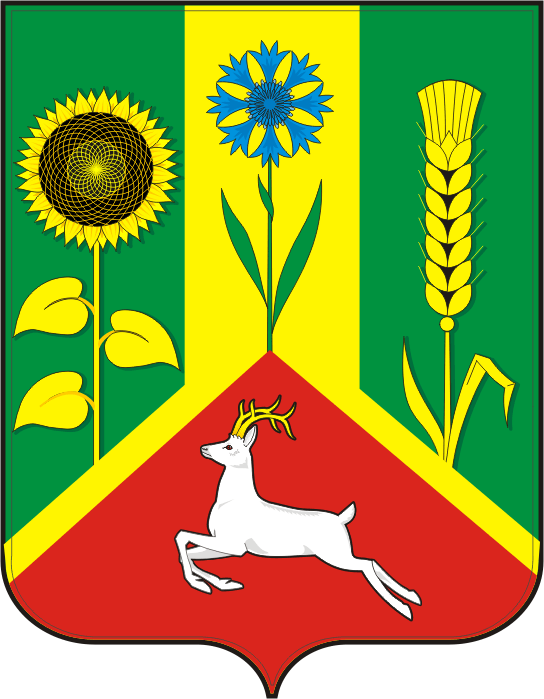 АДМИНИСТРАЦИЯ ВАСИЛЬЕВСКОГО СЕЛЬСОВЕТАСАРАКТАШСКОГО РАЙОНА ОРЕНБУРГСКОЙ ОБЛАСТИП О С Т А Н О В Л Е Н И Е_________________________________________________________________________________________________________04.06.2020	                          с. Васильевка                             №  42-пО введении на территории муниципального образования Васильевский сельсовет Саракташского района особого противопожарного режима.В соответствии со статьёй 19 Федерального закона от 21 декабря 1994 года № 69-ФЗ «О пожарной безопасности», статьей 16 Федерального закона от 06 октября 2003 года № 131-ФЗ «Об общих принципах организации местного самоуправления в Российской Федерации» в целях стабилизации обстановки с пожарами на территории муниципального образования Васильевский сельсовет Саракташского  района:     1. Ввести на территории муниципального образования Васильевский сельсовет Саракташского района с 04.06.2020  года до особого распоряжения особый противопожарный режим.      2.  Организовать обучение населения мерам пожарной безопасности на сходах, собраниях, активизировать разъяснительную работу о мерах пожарной  безопасности в быту среди населения, проживающего в частных, ведомственных и муниципальных жилых домах, силами  членов добровольной пожарной охраны, работников  жилищно - эксплутационных участков, газовой и социальных служб, при этом обратить внимание на установку в жилье дымовых пожарных  извещателей;    3.Для проведения профилактической работы среди населения и проверки состояния пожарной безопасности в бюджетных организациях (школах, детском саде, сельских домах культуры)1) Организовать в селах муниципального образования рабочие профилактические группы в составе:с.Васильевка –  Серединов А.Н. – старший группы                           Гукина Галина Ивановна                            Коновалова Наталья Алексеевна (по согласованию)	Клюшников Павел Владимирович	Савинова Светлана Владимировна (по согласованию)                           Тихонов Владимир Иванович (по согласованию)с.Покурлей – Мурсалимов Кутдус Хасанович -старший группы                            Гумеров Ильсур Шарафеевич	Нигматулина Гульфия Ахатовна                            Раматулин Гадель Мухаметгалиевич                             (по согласованию)д.Покурлей – Мокина Надежда Александровна – старший группы                                                                                    (по согласованию)                        Савинова Татьяна Петровна (по согласованию)                        Углов Михаил Анатольевич (по согласованию)                        Какурин Алексей Васильевич (по согласованию)                        Шлепугина Татьяна Викторовнас.Новоселки – Боровикова Татьяна Васильевна – старший группы                         Боровиков Александр Алексеевич                         Фролова Наталья Николаевна.с. Т-Саракташ – Амиров Басыр Абдулович                            Ишмухаметов Сибгатулла Самигуллович                             (по согласованию)                             Мукминова Залия Шагидовна (по согласованию)                            Якшамбетова Фануза Габдулхакимовна.4. Рабочим профилактическим группам постоянно проводить противопожарную профилактическую работу среди населения, обучение граждан по месту их жительства, ежегодно проводить подворный обход с вручением памяток о противопожарной безопасности.По фактам произошедших пожаров, совместно с представителями пожарной службы, проводить расследование причин пожара и принимать меры по их устранению.5. Руководителям школ, домов культуры обеспечить надлежащее противопожарное состояние  подведомственных объектов и провести внеплановые противопожарные инструктажи о мерах пожарной безопасности на предприятии и в быту.6. Старостам и общественным Советам сёл организовывать дежурство членов ООПН, депутатов и представителей общественности в местах проведения массовых мероприятий с соблюдением требований пожарной безопасности.7. Водителю пожарной машины Клюшникову П.В. обеспечить её техническую исправность, иметь необходимый запас бензина в пожарной машине.8. Постановление вступает в силу после его официального опубликования на официальном сайте администрации Васильевского сельсовета Саракташского района.9.  Контроль за исполнением   настоящего распоряжения оставляю за собой.И о главы сельсовета                                                                      Л.П.АдушкинаРазослано: членам рабочих групп, руководителям школ и ДК, прокурору района, в дело.